Informatyka | Klasa 7	Szkoła podstawowa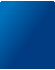 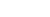 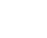 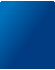 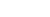 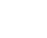 PRZEDMIOTOWY SYSTEM OCENIANIAKlasa 7Czego uczymy?Główne cele nauczania informatyki zostały zdefiniowane w podstawie  programowej.Rozumienie, analizowanie i rozwiązywanie problemów na bazie logicznego i abstrakcyjnego myślenia, myślenia algorytmicznego i sposobów reprezentowania informacji.Programowanie i rozwiązywanie problemów z wykorzystaniem komputera oraz innych urządzeń cyfrowych: układanie      i programowanie algorytmów, organizowanie, wyszukiwanie i udostępnianie informacji, posługiwanie się aplikacjami komputerowymi.Posługiwanie się komputerem, urządzeniami cyfrowymi i sieciami komputerowymi, w tym znajomość zasad działania urządzeń cyfrowych i sieci komputerowych oraz wykonywania obliczeń i programów.Rozwijanie kompetencji społecznych, takich jak komunikacja i współpraca w grupie, w tym w środowiskach wirtualnych, udział w projektach zespołowych oraz zarządzanie projektami.Przestrzeganie prawa i zasad bezpieczeństwa. Respektowanie prywatności informacji i ochrony danych, praw własności intelektualnej, etykiety w komunikacji i norm współżycia społecznego, ocena zagrożeń związanych z technologią i ich uwzględnienie dla bezpieczeństwa swojego i innych.Cele te są głównym drogowskazem w doborze treści nauczania.W praktyce szkolnej oceniamy konkretne poczynania uczniów, ich pracę, sposób rozwiązywania problemu, wypowiedź, udział w danej lekcji.W naszym podejściu kładziemy szczególny nacisk na wykonywanie ćwiczeń praktycznych za pomocą komputera. Mamy przecież do dyspozycji pracownię komputerową, a przed sobą uczniów, którzy w ogromnej większości chcą coś robić na komputerze. Trzeba tylko, aby wykonywane przez nich zadania przyczyniały się do rozwijania umiejętności aktywnego i odpowiedzialnego życia w społeczeństwie informacyjnym.Czego wymagamy?W podstawie programowej informatyki wraz z treściami nauczania zostały sformułowane szczegółowe wymagania edukacyjne. Można je zebrać w następujące kategorie wymagań:Przedstawianie  rozwiązań  problemów  w  postaci  planu  działania,  algorytmu  i  wreszcie  programu     Problemy te powinny być raczej proste i realne – dotyczące zagadnień, z którymi uczniowie spotykają się w szkole i w życiu codziennym. Z pewnością nie należy wymagać od uczniów biegłości w programowaniu w jakimkolwiek języku.Wykonywanie konkretnych zadań za pomocą komputeraUczniowie powinni w trakcie lekcji wykonywać prace za pomocą komputera i przedstawiać ich wyniki w postaci wydruku, prezentacji, grafiki, arkusza, bazy danych czy programu.Radzenie sobie z używanym na lekcjach sprzętem i oprogramowaniemUczniowie powinni bez większych problemów posługiwać się klawiaturą i myszą, korzystać z menu programu, umieć sięgnąć do pomocy, posługiwać się paskami narzędzi, ale przede wszystkim sprawnie tworzyć dokumenty, a następnie zapisywać je, drukować lub prezentować.Umiejętności bezpiecznej pracy i zarządzania  informacjąUczniowie powinni umieć zdobywać i porządkować potrzebne informacje, przekształcać te informacje na użyteczne wiadomości i umiejętności, przedstawiać informacje w syntetycznej formie.AUTORZY: W. Jochemczyk, I. Krajewska-Kranas, W. Kranas, M. Wyczółkowski1               © Copyright by Wydawnictwa Szkolne i Pedagogiczne, Warszawa 2017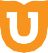 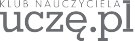 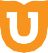 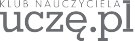 Informatyka | Klasa 7	Szkoła podstawowaPrzestrzeganie prawa i zasad współżycia, również w „świecie wirtualnym”Obejmuje to w szczególności świadome stosowanie zasad korzystania z oprogramowania, przestrzeganie praw autorskich, podporządkowanie się netykiecie, czyli zasadom zachowania się w internecie, uświadamianie sobie zagrożeń związanych z szybkim rozwojem technologii informacyjnej.Zatrzymajmy się na chwilę nad wymaganiami o charakterze technicznym i organizacyjnym. Takie wymogi stosujemy sami i polecamy je przy realizacji naszego programu.Na większości lekcji wymagamy od uczniów wykonywania ćwiczeń za pomocą komputera oraz utrwalenia swojej pracy przez zapisanie jej w pliku, a często także wydrukowanie bądź umieszczenie w sieci lokalnej, np. w ramach klasowej strony WWW. Znacznie ułatwi nam to ich ocenianie.Gdy uczeń opuści wiele lekcji i nie wykona kilku ćwiczeń z komputerem, powinniśmy wymagać ich uzupełnienia. Możemy określić, że jeśli na przykład liczba niewykonanych ćwiczeń przekroczy 20% wszystkich prac z danego działu, uczeń powinien to nadrobić.Wymagamy zawsze przestrzegania zasad bezpiecznej pracy z  komputerem, regulaminu pracowni komputerowej  oraz zasad korzystania z lokalnej sieci szkolnej i sieci rozległej. Wymagamy również, aby uczniowie nie uruchamiali     w czasie lekcji gier oraz przeglądarki internetowej bez wyraźnej zgody nauczyciela.Nie wymagamy od uczniów korzystania z komputera w domu. Staramy się zapewnić im warunki do pracy w szkolnej pracowni po lekcjach, organizując koła zainteresowań lub godziny „otwartej pracowni”. Uczniowie będą mogli wtedy nadrobić zaległości, poprawiać oceny oraz robić to, czego na lekcji zabraniamy – podróżować po internecie i grać.Nie wymagamy prowadzenia zeszytu, lecz prosimy uczniów o przynoszenie do szkoły teczki lub segregatora i gromadzenie wydruków oraz notatek wykonywanych podczas lekcji. Wymagamy natomiast systematycznego zapisywania prac wykonywanych za pomocą komputera w miejscu określonym przez nauczyciela w sieci lokalnej lub w chmurze. Możemy również prosić uczniów o przynoszenie na lekcje pamięci USB, w celu prowadzenia własnego archiwum plików.AUTORZY: W. Jochemczyk, I. Krajewska-Kranas, W. Kranas, M. Wyczółkowski2               © Copyright by Wydawnictwa Szkolne i Pedagogiczne, Warszawa 2017Przedmiotowy system oceniania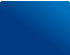 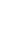 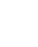 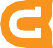 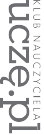 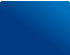 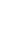 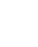 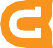 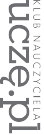 KLASA 7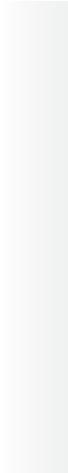 Informatyka | Klasa 7	Szkoła podstawowaJak i co oceniamy?Ocenianie uczniów na lekcjach informatyki powinno być zgodne z założeniami szkolnego systemu oceniania.Oceniamy przede wszystkim wyniki pracy na lekcji. Zajęcia z informatyki są w ogromnej większości ćwiczeniami praktycznymi. Ćwiczenia te powinny się kończyć określonym rezultatem. Oceniamy głównie, czy osiągnięty rezultat jest zgodny z postawionym zadaniem, przykładowo: czy skrypt utworzony przez ucznia daje właściwy wynik (zgodny ze specyfikacją zadania).Oceniamy różnorodne wiadomości i umiejętności.Treści programowe informatyki są różnorodne. Obejmują zarówno operowanie elementami algorytmiki, jak i posługiwanie się narzędziami informatycznymi, czyli technologią informacyjną. Umiejętności te powinniśmy oceniać w sposób równorzędny. Zdarzają się bowiem uczniowie, którzy świetnie radzą sobie z programami użytkowymi, mają natomiast duże trudności z rozwiązywaniem problemów w postaci algorytmicznej. Bywa też odwrotnie – uczniowie rozwiązujący trudne problemy algorytmiczne i potrafiący sprawnie programować, mają kłopoty z posługiwaniem się programami użytkowymi. Trzeba to uczniom uświadamiać, ale wystawiając ocenę, przykładać większą wagę do ich mocnych stron.Oceniamy przez opisywanie wyników, sposobu pracy i postępów uczniów.Wystawianie stopni powinno być zgodne z opracowanym w szkole systemem. Ważne jest, aby standardowej ocenie towarzyszył opis osiągnięć uczniów, przynajmniej w postaci komentarza. Opis ten może mieć formę zestawienia tematów ocenianych prac z oceną za wykonaną pracę, ewentualnymi uwagami i oceną sposobu pracy na lekcji. Takie zestawienie można przygotować w  sposób zautomatyzowany, jeśli utworzymy tabelę –  rodzaj komputerowego dziennika z infor-matyki.Skłaniamy uczniów do samodzielnego oceniania swojej pracy. Powinni oni umieć stwierdzić, czy ich rozwiązanie jest poprawne. Będzie to łatwiejsze, jeśli będą wiedzieli, jak ich oceniamy i na jakich zasadach. Powinniśmy się starać uzasadniać nasze oceny i dyskutować je z   uczniami.Zgodnie z rozporządzeniem w sprawie oceniania, uczniom i rodzicom powinny być znane wymagania stawiane przez nauczycieli i sposoby oceniania. Poniżej przedstawiamy zestawienie zawierające najważniejsze informacje, które można podać do wiadomości uczniom i rodzicom na początku roku szkolnego.Informacje dla uczniów i rodzicówPodręcznik dla uczniaJochemczyk W., Krajewska-Kranas I., Kranas W., Wyczółkowski M., Informatyka kl. 7, WSiP S.A., Warszawa 2017Książki dodatkoweSysło M.M., Piramidy, szyszki i inne konstrukcje algorytmiczne, Helion, Warszawa 2015 Sysło M.M., Algorytmy, Helion, Warszawa, 2016Porzycki J., Łukasik U., Scratch bez tajemnic. Programowanie gier od podstaw, Helion, Warszawa 2015Szlagor P., Scratch 2.0 Programowanie wizualne. Przewodnik po Scratchu dla każdego, http://www.gimwysoka.iap.pl/Scratch.pdf, wgląd luty 2017Opracowanie zbiorowe, python.oeiizk.edu.pl, OEIiZK, wgląd luty 2017AUTORZY: W. Jochemczyk, I. Krajewska-Kranas, W. Kranas, M. Wyczółkowski© Copyright by Wydawnictwa Szkolne i Pedagogiczne, Warszawa 2017Informatyka | Klasa 7	Szkoła podstawowaStrony WWW konkursów informatycznychMłodzieżowa Akademia Informatyczna – http://www.main.edu.plMiędzynarodowy Konkurs Informatyczny Bóbr – http://www.bobr.edu.pl/Co uczniowie powinni przynosić na lekcje?Polecamy, aby uczniowie przynosili na lekcje teczkę lub segregator na wydruki, notatki, projekty, ewentualnie pamięć USB    i podręcznik.Jak będą sprawdzane wiadomości i umiejętności uczniów?Opis wymagań, które trzeba spełnić, aby uzyskać ocenę:CelującąUczeń samodzielnie wykonuje na komputerze wszystkie zadania z lekcji i zadania dodatkowe. Jego wiadomości i umiejętności wykraczają poza te, które są zawarte w programie informatyki. Jest aktywny na lekcjach i pomaga innym. Bezbłędnie wykonuje ćwiczenia na lekcji, trzeba mu zadawać dodatkowe, trudniejsze zadania. Bierze udział w konkursach informatycznych, przechodząc w nich poza etap wstępny. Wykonuje dodatkowe prace informatyczne, takie jak tworzenie szkolnej strony WWW, pomoc innym uczniom oraz nauczycielom w wykorzystywaniu komputera na lekcjach.Bardzo dobrąUczeń samodzielnie wykonuje na komputerze wszystkie zadania z lekcji. Opanował wiadomości i umiejętności zawarte w programie informatyki. Na lekcjach jest aktywny, pracuje systematycznie i potrafi pomagać innym w pracy. Zawsze kończy wykonywanie ćwiczeń na lekcji i robi je bezbłędnie.DobrąUczeń samodzielnie wykonuje na komputerze nie tylko proste zadania. Opanował większość wiadomości i umiejętności zawartych w programie informatyki. Na lekcjach pracuje systematycznie i wykazuje postępy. Prawie zawsze kończy wykonywanie ćwiczeń na lekcji i robi je niemal bezbłędnie.AUTORZY: W. Jochemczyk, I. Krajewska-Kranas, W. Kranas, M. Wyczółkowski© Copyright by Wydawnictwa Szkolne i Pedagogiczne, Warszawa 2017Informatyka | Klasa 7	Szkoła podstawowaW przypadku niższych stopni istotne jest to, czy uczeń spełnił podstawowe wymagania wymienione w podstawie programowej, czyli:Rozumienie, analizowanie i rozwiązywanie problemów na bazie logicznego i abstrakcyjnego myślenia, myślenia algorytmicznego i sposobów reprezentowania informacji.Programowanie i rozwiązywanie problemów z wykorzystaniem komputera oraz innych urządzeń cyfrowych…Posługiwanie się komputerem, urządzeniami cyfrowymi i sieciami komputerowymi…Rozwijanie kompetencji społecznych, takich jak komunikacja i współpraca w grupie....Przestrzeganie prawa i zasad bezpieczeństwa.DostatecznąUczeń potrafi wykonać na komputerze proste zadania, czasem z niewielką pomocą. Opanował wiadomości i umiejętności na poziomie nieprzekraczającym wymagań zawartych w podstawie programowej informatyki. Na lekcjach stara się pracować systematycznie, wykazuje postępy. W większości wypadków kończy wykonywanie ćwiczeń na lekcji.DopuszczającąUczeń czasami potrafi wykonać na komputerze proste zadania, opanował część umiejętności zawartych w podstawie programowej informatyki. Na lekcjach pracuje niesystematycznie, jego postępy są zmienne, nie kończy wykonywania niektórych ćwiczeń. Braki w wiadomościach i umiejętnościach nie przekreślają możliwości uzyskania przez ucznia podstawowej wiedzy i umiejętności informatycznych w toku dalszej nauki.NiedostatecznąUczeń nie potrafi wykonać na komputerze prostych zadań. Nie opanował podstawowych umiejętności zawartych w podstawie programowej informatyki. Nie wykazuje postępów w trakcie pracy na lekcji, nie pracuje na lekcji lub nie kończy wykonywania ćwiczeń. Nie ma wiadomości i umiejętności niezbędnych do kontynuowania nauki na wyższym poziomie.Jak uczeń może poprawić ocenę?Aby poprawić ocenę, uczeń powinien powtórnie wykonać najgorzej ocenione zadania (lub zadania podobnego typu)    w trakcie dodatkowych zajęć pozalekcyjnych (np. w godzinach, kiedy otwarta jest pracownia komputerowa) lub w domu, jeśli mamy pewność, że będzie pracował samodzielnie.Ile razy w semestrze uczeń może być nieprzygotowany do lekcji?Uczeń może być nieprzygotowany do lekcji dwa razy w semestrze. Musi to zgłosić nauczycielowi przed lekcją. Nieprzygotowanie nie zwalnia jednak ucznia z udziału w lekcji (jeśli to konieczne, na lekcji powinni mu pomagać koledzy i nauczyciel).Co powinien zrobić uczeń, gdy był dłużej nieobecny w szkole?W miarę możliwości powinien nadrobić istotne ćwiczenia i zadania wykonywane na opuszczonych lekcjach.AUTORZY: W. Jochemczyk, I. Krajewska-Kranas, W. Kranas, M. Wyczółkowski© Copyright by Wydawnictwa Szkolne i Pedagogiczne, Warszawa 2017Nr lekcjiTemat lekcji     Kształcenie z wykorzystaniem komputeraOcena                 Katalog wymagań programowych na poszczególne oceny1. Lekcje z komputerem – wprowadzenie1. Lekcje z komputerem – wprowadzenie1. Lekcje z komputerem – wprowadzenie1. Lekcje z komputerem – wprowadzenie1. Lekcje z komputerem – wprowadzenie1.1.Zasady  pracy z komputeremPoznawanie zasad korzystania z pracowni, zasad bezpiecznej pracyz komputerem, klasyfikacji programów komputerowych2Potrafi wymienić podstawowe zasady BHP obowiązujące w pracowni komputerowej. Samodzielnie uruchamia komputer i loguje się do systemu.Potrafi pisać prosty tekst w edytorze Microsoft Word lub OpenOffice Writer.1.1.Zasady  pracy z komputeremPoznawanie zasad korzystania z pracowni, zasad bezpiecznej pracyz komputerem, klasyfikacji programów komputerowych3Samodzielnie zapisuje wyniki pracy w swoim folderze. Zachowuje właściwą postawę podczas pracy przy komputerze.Rozumie zagrożenia wynikające z niewłaściwego wykorzystania komputera.1.1.Zasady  pracy z komputeremPoznawanie zasad korzystania z pracowni, zasad bezpiecznej pracyz komputerem, klasyfikacji programów komputerowych4Rozumie znaczenie systemu operacyjnego.Potrafi sklasyfikować programy komputerowe pod względem przeznaczenia (użytkowe, narzędziowe, edukacyjne itp.).1.1.Zasady  pracy z komputeremPoznawanie zasad korzystania z pracowni, zasad bezpiecznej pracyz komputerem, klasyfikacji programów komputerowych5Aktywnie uczestniczy w dyskusji dotyczącej BHP.Potrafi sklasyfikować programy komputerowe pod względem dostępności (rodzaj licencji).1.1.Zasady  pracy z komputeremPoznawanie zasad korzystania z pracowni, zasad bezpiecznej pracyz komputerem, klasyfikacji programów komputerowych6Biegle wymienia rodzaje licencji programów komputerowych. Biegle porusza się w systemie plików i folderów.1.2.Cechy komputerówPoznawanie podstawowych elementów komputera i ich parametrów oraz jednostek, w których określa się te parametry2Potrafi wymienić podstawowe elementy komputera.1.2.Cechy komputerówPoznawanie podstawowych elementów komputera i ich parametrów oraz jednostek, w których określa się te parametry3Potrafi wymienić i opisać podstawowe elementy komputera.1.2.Cechy komputerówPoznawanie podstawowych elementów komputera i ich parametrów oraz jednostek, w których określa się te parametry4Wymienia i opisuje podstawowe elementy komputera, analizuje ich wielkość w odpowiednich jednostkach.1.2.Cechy komputerówPoznawanie podstawowych elementów komputera i ich parametrów oraz jednostek, w których określa się te parametry5Wymienia i opisuje podstawowe elementy komputera, analizuje ich wielkość.Potrafi znaleźć w komputerze informacje o parametrach poszczególnych elementów.1.2.Cechy komputerówPoznawanie podstawowych elementów komputera i ich parametrów oraz jednostek, w których określa się te parametry6Analizuje stan komputera i jego elementów, podaje ich parametry, posługując się właściwymi jednostkami. W trakcie lekcji pomaga innym.Nr lekcjiTemat lekcji     Kształcenie z wykorzystaniem komputeraOcena                 Katalog wymagań programowych na poszczególne oceny5.6.Multimedialna prezentacjaTworzenie prezentacjiw programie PowerPoint, umieszczanie w prezentacji obrazków, dźwięków, filmów. Doskonalenie prezentacji. Przygotowanie do pokazu prezentacji2Potrafi doskonalić prezentację oraz przygotowuje się do jej zaprezentowania.5.6.Multimedialna prezentacjaTworzenie prezentacjiw programie PowerPoint, umieszczanie w prezentacji obrazków, dźwięków, filmów. Doskonalenie prezentacji. Przygotowanie do pokazu prezentacji3Potrafi doskonalić i oceniać prezentację oraz przygotować się do jej zaprezentowania.5.6.Multimedialna prezentacjaTworzenie prezentacjiw programie PowerPoint, umieszczanie w prezentacji obrazków, dźwięków, filmów. Doskonalenie prezentacji. Przygotowanie do pokazu prezentacji4Potrafi doskonalić i oceniać prezentację oraz przygotować się do jej zaprezentowania. Bierze udział w przedstawianiu prezentacji.5.6.Multimedialna prezentacjaTworzenie prezentacjiw programie PowerPoint, umieszczanie w prezentacji obrazków, dźwięków, filmów. Doskonalenie prezentacji. Przygotowanie do pokazu prezentacji5Potrafi doskonalić i oceniać prezentację oraz przygotować się do jej zaprezentowania. Właściwie przedstawia prezentację.5.6.Multimedialna prezentacjaTworzenie prezentacjiw programie PowerPoint, umieszczanie w prezentacji obrazków, dźwięków, filmów. Doskonalenie prezentacji. Przygotowanie do pokazu prezentacji6Potrafi doskonalić i oceniać prezentację oraz przygotować się do jej zaprezentowania. Właściwie przedstawia prezentację.Dzieli się swoimi doświadczeniami z innym i pomaga im.Forma aktywnościJak często?UwagiĆwiczenia wykonywane w trakcie lekcjiW zasadzie na każdej lekcjiSprawdzane wyniki pracyPraca na lekcjiNa każdej lekcjiSprawdzane: sposób pracy, aktywność, przestrzeganie zasad pracy w pracowniOdpowiedzi ustne, udział w dyskusjachCzasamiKartkówki, sprawdzianySporadyczniePrace domoweCzasamiNie wymagają użycia komputeraReferaty, opracowaniaGłównie w ramach realizacji projektówPrzygotowanie do lekcjiZwracamy uwagę na pomysły i materiały przygotowane do pracy na lekcjiUdział w konkursachNieobowiązkowo (wpływa na podwyższenie oceny)